United Memorial Funeral Home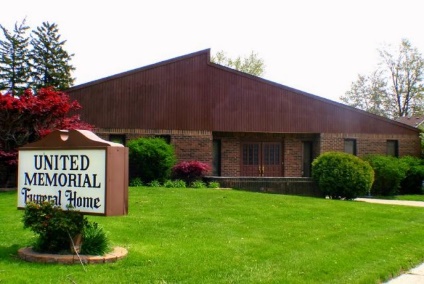 75 Dickinson St.Mt. Clemens, MI. 48043(586)463-8800     fax (586)463-8845  Email:admin@unitedmemorialfh.com
www.unitedmemorialfh.com       	  Cynthia Howell, Funeral Director	Funeral arrangements for: Vina KeyVisitation: Wednesday, March 31, 2021 1:00 p.m. – 5:00 p.m.			United Memorial Funeral Home			75 Dickinson St.			Mt. Clemens, MI. 48043Family Hour: Thursday, April 1, 2021 10:00 a.m.			True Love Christian Ministries			6138 Nevada			Detroit, MI. 48235Funeral: Thursday, April 1, 2021 11:00 a.m.		  	True Love Christian Ministries			6138 Nevada			Detroit, MI. 48235Burial: Lincoln Memorial Park Cemetery